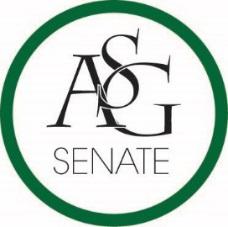 Senate AgendaFebruary 4th, 2020Graduate Education Auditorium, 6:30 PMCall to OrderRoll CallApproval of the MinutesSpecial OrdersReports (5 minutes each)Special ReportsAdvisor, PJ Martinez Graduate Assistant Katie MaharPresident, Jared PinkertonVice-President, Sadie BryantCommittee Nomination and Confirmation Treasurer, Kevin Smith Jr. Secretary, Jack Skidmore Chief Justice, Justyce YuilleGPSC President, JD. D’Loreto-Hill Cabinet ReportsChief of Staff, Arianna Kiaei FLF Coordinator, John HedgecockChair of the Senate, Kianna SarvestaniAppointments, Nominations, and ElectionsPublic Comment (3 at 2 minutes each)Old BusinessASG Senate Bill No. 6- A Bill to Amend the Senate Standing Rules Act of 2019-2020Author(s): Senator Lizeth Martinez, Director of Diversity and Inclusion Daniel WebsterSponsor(s): Senator Kate Sego, Senator Beck Williams, Senator Katie Gardner, Senator Anna Cook, Senator Chloe Bevenue, Senator Ryan Harra, Senator Mason Hook, Senator Walker Franklin New BusinessASG Senate Bill No. 7- Bill to Amend the ASG Constitution Author(s): ASG President Jared Pinkerton, ASG FLF Coordinator John Hedgecock, ASG Director of Mental Health Michael Fuhrman, ASG Deputy Director of Associate Member Program Nyasha Bgoni, ASG Director of Associate Member Program Tommy Davis, ASG Special Advisor to the President Stephanie Verdaris, ASG Senator Katie Gardner, ASG Senator Beck WilliamsSponsor(s): Senator Jason Neeley, Senator Levi Brown, Senator Megan Sturdivant, Senator Mason Hook, Senator Anna Cook, Senator Kate Sego, Senator Carlee McGuire, Senator Meredith Wilson, Senator Anthony Krammer, Senator Angel Meneses, Senator Kathleen Bridgeforth, Senator Mackenzie Selby, Senator Cody Parrish, Senator Kendall Perkins, Senator Caleb Parker, Senator Esteban Lopez, Senator Lizeth Martinez, Senator Andrew Kutchka, Senator Nathan Martinez, Senator Phil Necessary, Senator Bryce McWilliams, Senator Jacob Spradlin, Senator Sarkis Kalajyan, Senator Jesus Perera, Senator Brooklynn WarrenASG Senate Resolution No. 10- A Resolution in Support of Nursing Room Renovations on Campus Author(s): Senator Natalie Ceniceros, Students for Loving Choices Vice President Lydia Miller, Students for Loving Choices Treasurer Chelsey Stull, Students for Loving Choices Secretary Abigail Thurstenson Sponsor(s): Senator Lily Jones, Senator Grayson Dickinson, Senator Kate SegoAnnouncementsAdjournment